KARTA BEZPEČNOSTNÝCH ÚDAJOVSušidlo CosirkTieto údaje vychádzajú z nariadenia Európskeho parlamentu a Rady (ES) č. 1907/2006 o registrácii, hodnotení, autorizácii a obmedzovaní chemikálií (REACH), Príloha II-EU.ODDIEL 1: Identifikácia látky/zmesi a spoločnosti/podnikuDátum vydania				16.02.2015Identifikátor produktuNázov produktu				Sušidlo CosirkRelevantné identifikované použitia látky alebo zmesi a použitia, ktoré sa neodporúčajúVyužitie látky/príprava			SušidloÚdaje o dodávateľovi karty bezpečnostných údajovNázov firmy				Ottosson Färgmakeri ABPoštová adresa				Lillegårdsvägen 14 PSČ					247 70Mesto					GenarpŠtát					ŠvédskoTelefón					004640482574Fax					004640482670E-mail					info@ottossonfarg.comWebová stránka			http://www.ottossonfarg.comKontaktná osoba			Gunnar OttossonNúdzové telefónne čísloNúdzový telefón			112ODDIEL 2: Identifikácia nebezpečnosti2.1. Klasifikácia látky alebo zmesiKlasifikácia podľa usmernenia 		Xn, N; R22, R38, R43, R51/53, R6567/548 EEC alebo 1999/45/ESKlasifikácia podľa nariadenia		Asp. tox 1; H304; (ES) č. 1272/2008 [CLP/GHS]		Acute tox. 4; H302;					Skin Irrit. 2; H315;					Skin Sens. 1; H317;					Aquatic Chronic 2; H411;2.2. Prvky označovaniaVýstražné piktogramy (CLP)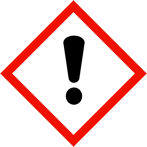 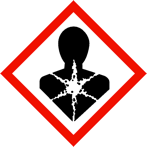 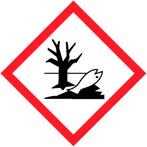 Zloženie uvedené na označení	Petrolej hydrogenovaný, ťažký: 10 – 30%, 2-etylhexanoát kobaltu: 30 – 50%Výstražné upozornenia	H304 Môže byť smrteľný po požití a vniknutí do dýchacích ciest. 	H315 Dráždi pokožku.	H317 Môže vyvolať alergickú kožnú reakciu. 	H319 Spôsobuje vážne podráždenie očí.	H411 Toxický pre vodné organizmy, s dlhodobými účinkami.Bezpečnostné upozornenia	P280 Zabezpečte si ochranné rukavice/ochranný odev/ochranu očí/ochranu tváre.	P301 + P310 PRI PREHLTNUTÍ: Okamžite volajte Národné toxikologické informačné centrum a záchrannú lekársku službu. Toto iba overiť, či je to náš zákonný postup. Podľa webu, asi áno.					P331 NESNAŽTE sa vyvolať zvracanieP303 + P361 + P353 AK JE LÁTKA NA KOŽI (alebo vlasoch): Okamžite vyzlečte všetky kontaminované kusy odevu. Opláchnite pokožku vodou/osprchujte.P273 Vyhnite sa úniku látky do životného prostredia.P501 Uskladnite obsah/nádobu na skládke nebezpečného odpadu.2.3. Iná nebezpečnosťPBT/vPvB				Táto látka nie je klasifikovaná ako PBT alebo vPvB.Opis nebezpečnosti	Vplyv na zdravie: Produkt je škodlivý.	Nebezpečenstvo požiaru: Uskladňovať ako horľavú tekutinu.	Environmentálne ohrozenia: Nebezpečné pre životné prostredie.ODDIEL 3: Zloženie/Informácie o zložkách3.2. ZmesiLátka				Identifikácia			Klasifikácia		ObsahPetrolej hydrogenovaný,	CAS no.: 64742-48-9		Xn; R10,R65,R66	10 – 30 %ťažký				EC no.: 265-150-3		Flam. Liq. 3;H226;								Asp. tox 1;H304;								EUH 0662-etylhexanová kyselina 	CAS no.: 149-57-5		Rep 3; R63		< 5 %				EC no.: 205-743-6		Muta. 2;H3412-etylhexanoát zirkónu		CAS no.: 22464-99-9		Xi; R38			10 – 30 	%				EC no.: 245-018-1		Skin Irrit. 2;H315Propionát zirkónu		CAS no.: 84057-80-7		Xi;R38			< 10 %				EC no.: 281-897-8		Skin Irrit. 2;H3152-etylhexanoát kobaltu		CAS no.: 136-52-7		Xn,Xi,N;R22, R38,R43;	30 – 50 %				EC no.: 205-250-6		R51/53								Acute tox. 4;H302;								Skin Irrit. 2;H315;								Skin Sens. 1;H317								Aquatic Chronic 2;H411;Poznámky k látke		R-vety a význam H-viet sú uvedené v oddiele 16.Ak sú stanovené expozičné limity v pracovnom prostredí, tak  sú uvedené v oddiele 8.ODDIEL 4: Opatrenia prvej pomoci4.1. Opis opatrení prvej pomociVšeobecné	Vyzlečte kontaminovaný odev. Osobe v bezvedomí nikdy nepodávajte nič do úst.Pri nadýchaní sa	Čerstvý vzduch a oddych. Ak príznaky pretrvávajú, vyhľadajte lekársku pomoc.Pri kontakte s pokožkou	Umyte pokožku mydlom a vodou. Ak ťažkosti pretrvávajú, vyhľadajte lekársku pomoc.Pri kontakte s očami	Držte viečka rozpojené a okamžite vypláchnite oči vodou. Vyplachujte minimálne 5 minút. Okamžite kontaktujte lekára. Počas prevozu do nemocnice pokračujte s vyplachovaním.Pri požití	Vypláchnite ústa vodou. Nesnažte sa vyvolať zvracanie. Ak je osoba pri vedomí, okamžite podajte niekoľko pohárov vody alebo mlieka. V ŽIADNOM PRÍPADE sa nepokúste vyvolať zvracanie, ak je prehltnutá chemikália rozpustená v látke na ropnom základe. Hrozí nebezpečenstvo vdýchnutia a vznik chemického zápalu pľúc. Vyhľadajte okamžite lekársku pomoc.4.2. Najdôležitejšie príznaky a účinky, akútne aj oneskorenéAkútne príznaky a účinky	Nadýchanie sa: Neuplatňuje sa	Kontakt s kožou: Dráždi pokožku. Môže spôsobiť alergickú kožnú reakciu.	Kontakt s očami: Nedráždi oči.	Požitie: Škodlivé: pri prehltnutí môže spôsobiť poškodenie pľúc. Môže byť smrteľný po požití a vniknutí do dýchacích ciest. Príznaky zvýšenej expozície môžu byť bolesť hlavy, závrat, únava, nevoľnosť a zvracanie. 4.3. Údaj o potrebe okamžitej lekárskej starostlivosti a osobitného ošetreniaLekárske pozorovanie		Chemický zápal pľúc sa môže objaviť už jeden deň po oneskorených účinkov	vdýchnutí.Ďalšie informácie	Symptomatická liečba.ODDIEL 5: Protipožiarne opatrenia 5.1. Hasiace prostriedkyVhodné hasiace prostriedky	Haste penou odolnou voči alkoholu, oxidom uhličitým, suchým práškom, pieskom alebo vodnou hmlou.Nevhodné hasiace 	Priamy vodný prúd.prostriedky 5.2. Osobitné ohrozenia vyplývajúce z látky alebo zo zmesiHrozba požiaru a výbuchu	Horľavá tekutina a výpary. Môže vytvoriť výbušnú zmes so vzduchom. Výpary sú ťažšie ako vzduch a môžu sa pri zemi rozšíriť k zápalným zdrojom.Nebezpečné splodiny		Oxid uhoľnatý (CO). Oxid uhličitý (CO2). Oxidy kovov.horenia			5.3. Rady pre požiarnikovOsobné ochranné vybavenie	Pri hasení majte nasadený osobitný dýchací prístroj a chráňte sa kompletným ochranným odevom.Ďalšie informácie	Ak to nie je riskantné, odstráňte nádoby s farbou z oblasti požiaru; inak ich opatrne chlaďte vodným postrekom. Nedovoľte hasenie okolia vodou. ODDIEL 6: Opatrenia pri náhodnom uvoľnení6.1. Osobné bezpečnostné opatrenia, ochranné vybavenie a núdzové postupyVšeobecné opatrenia	Zabezpečte dostatočné vetranie. Držte ľudí mimo miesta úniku. Zamedzte kontaktu s kožou, očami a odevom. Ak je to bezpečné, odstráňte všetky zápalné zdroje. Osobné ochranné opatrenia	Použite ochrannú výbavu tak, ako je to uvedené v oddiele 8.Nebezpečné splodiny	Oxid uhoľnatý (CO). Oxid uhličitý (CO2). Oxidy kovov.horenia6.1.1. Pre iný ako pohotovostný personálOsobné ochranné opatrenia	Použite ochrannú výbavu tak, ako je to uvedené v oddiele 8.6.1.2. Pre pohotovostný personálPre pohotovostný personál	Pri rozliatí malého množstva: použite ochrannú výbavu tak, ako je to uvedené v oddiele 8.Pri väčších únikoch: použite protichemický ochranný odev a dýchací prístroj.  6.2. Bezpečnostné opatrenia pre životné prostredieOpatrenia na ochranu		Vyhnite sa úniku produktu do vodného toku alebo kanalizácie, životného prostredia	kontaminovaniu pôdy či vegetácie. Ak to nie je možné, okamžite upovedomte políciu a príslušné orgány.6.3. Metódy a materiál na zabránenie šíreniu a na čistenieMetóda čistenia	Nechajte rozliatu látku vsiaknuť do vermikulitu alebo piesku, zeme alebo iného inertného materiálu a tento umiestnite do uzatvárateľných nádob. Takto nazhromaždený produkt sa likviduje ako nebezpečný odpad, viď oddiel 13.6.4. Odkaz na iné oddielyĎalšie inštrukcie	Viď oddiel 8 pre informácie ohľadom osobného ochranného vybavenia.	Viď oddiel 13 ohľadom nakladania s odpadom.ODDIEL 7: Zaobchádzanie a skladovanie7.1. Bezpečnostné opatrenia na bezpečné zaobchádzanieZaobchádzanie	Zabezpečte dostatočné vetranie. Ak vetranie nie je dostatočné, použite vhodnú respiračnú ochranu. Zamedzte kontaktu s kožou, očami a odevom. Vyhýbajte sa zdrojom vznietenia. Zabráňte kontaktu s iskrami, otvoreným ohňom a horúcimi povrchmi. Pred prestávkou a po práci si umyte si rukyOchranné bezpečnostné opatreniaPreventívne protipožiarne	Zamedzte kontaktu so zdrojmi vznietenia.bezpečnostné opatrenia 7.2. Podmienky na bezpečné skladovanie vrátane akejkoľvek nekompatibilitySkladovanie	Skladuje sa ako horľavá látka. Skladujte v dobre uzavretých nádobách na chladnom, suchom a dostatočne vetranom mieste, mimo dosahu zdrojov vznietenia. Zákaz fajčenia. Zabráňte kontaktu s potravinami a potravou pre zvieratá.Špecifické riziká a vlastnosti	Neskladujte produkt v blízkosti zdroja tepla, iskier alebo otvoreného ohňa. Podmienky, ktorým je 	Zabráňte kontaktu so silne oxidačnými činidlami.potrebné sa vyhnúť	 7.3. Špecifické konečné použitie, resp. použitiaODDIEL 8: Kontroly expozície/osobná ochrana8.1. Kontrolné parametre8.2. Kontroly expozícieObmedzenia pre expozíciu	Zabezpečte dostatočné vetranie. Zamedzte kontaktu na pracovisku	s pokožkou, očami a odevom. Zamedzte vdychovaniu výparov tohto výrobku. Pri používaní tohto produktu nie je povolené jesť, piť alebo fajčiť. Pred prestávkou a po práci si umyte ruky.Ochrana dýchacích ciestOchrana dýchania	V prípade, že nie je zabezpečené dostatočné vetranie používajte respiračnú výbavu s plynovým filtrom typu A.Ochrana rúkOchrana rúk	V prípade dlhého alebo opakovaného kontaktu s produktom, použite vhodné ochranné rukavice.Vhodný typ rukavíc	Používajte ochranné rukavice vyrobené z nitrilovej gumy. Ochrana očí/tváreOchrana očí	V prípade, že existuje riziko kontaktu, používajte ochranné bezpečnostné okuliare alebo kryt na tvár.Ochrana kože	Ochrana kože (okrem rúk)	Majte oblečený vhodný ochranný odev.Nebezpečenstvá z teplaNebezpečenstvá z tepla	Nehorľavý produkt.Kontrola environmentálnej expozícieKontrola environmentálnej 	Vyhnite sa úniku do vody a kanalizácie.expozícieODDIEL 9: Fyzikálne a chemické vlastnosti9.1. Informácie o základných fyzikálnych a chemických vlastnostiachFyzikálne skupenstvo	KvapalinaFarba	Modrá. Fialová.Zápach	Podobný zápachu uhľovodíkaPoznámky, pH (pri dodaní)	NestanovenéPoznámky, teplota topenia/	Nestanovenérozsah topeniaPoznámky, teplota varu/	Neuplatňuje sarozsah varu Bod vzplanutia	Hodnota: > 610CPoznámky, bod vzplanutia	(Uzavretý pohár, Seta) (Tomuto nerozumiem, neviete, čo to je?)Horľavosť (pevné, plynné	Nerelevantnéskupenstvo)Poznámky, limit pre	Nie je k dispozíciivýbušnosťPoznámky, tlak pár	Nie je k dispozíciiŠpecifická hmotnosť	Hodnota: 1,08	Testované pri teplote: 20 0CRozpustnosť vo vode	NerozpustnýViskozita	Hodnota: 100 mPas	Skúšobná teplota: 25 0C9.2. Iné informácieIné fyzikálne a chemické vlastnostiFyzikálne a chemické 	IrelevantnévlastnostiODDIEL 10: Stabilita a reaktivita 10.1. ReaktivitaReaktivita	Nereaktívny10.2. Chemická stabilitaStabilita	Produkt je stabilný za normálnych podmienok používania a skladovania.10.3. Možnosť nebezpečných reakciíMožnosť nebezpečných	Nedávajú sa žiadne odporúčania.reakcií10.4. Podmienky, ktorým sa treba vyhnúťPodmienky, ktorým sa 	Neskladujte v blízkosti zdrojov tepla, iskier alebo otvoreného treba vyhnúť	ohňa.10.5. Nekompatibilné materiályMateriály, ktorým sa 	Silné oxidačné činidlátreba vyhnúť10.6. Nebezpečné produkty rozkladuNebezpečné produkty	Oxid uhoľnatý (CO). Oxid uhličitý (CO2). Oxidy kovov.rozkladuODDIEL 11: Toxikologické informácie 11.1. Informácie o toxikologických účinkochToxikologické informácieLátka			Petrolej hydrogenovaný, ťažkýLD50 ústne		Hodnota: > 2000 mg/kg			Druh zvieraťa použitého na testovanie: potkanLD50 kožné		Hodnota: > 2000 mg/kg			Druh zvieraťa použitého na testovanie: zajacLD50 nadýchanie sa	Hodnota: > 5 mg/l			Druh zvieraťa použitého na testovanie: potkan			Trvanie: 4 hod		Potenciálne akútne účinkyKontakt s kožou	Dráždi pokožku. Pri dlhodobom kontakte s látkou môže dôjsť k podráždeniu pokožky a/alebo vzniku dermatitídy. Môže spôsobiť alergickú kožnú reakciu.Kontakt s očami	Nedráždi oči. Veď hore píšu, že okamžite treba vyplachovať a ísť k lekárovi, ak sa dostane do očí.Požitie	Škodlivé pri požití. Pri požití môže spôsobiť ťažkosti. Požitie a vniknutie do dýchacích ciest môže byť smrteľné.Nebezpečenstvo vdýchnutia	Požitie a vniknutie do dýchacích ciest môže byť smrteľné.Oneskorené účinky/Opakovaná expozíciaSenzibilizácia		Môže spôsobiť alergickú kožnú reakciu.STOT-jednorazová expozícia	Nespôsobí poškodenie orgánov.STOT-opakovaná expozícia	Nespôsobí poškodenie orgánov.Karcinogenita, mutagenita alebo reprodukčná toxicitaKarcinogenita		Nie sú známe žiadne karcinogénne vlastnosti.Mutagenita		Nie sú známe žiadne mutagénne vlastnosti.Teratogénne vlastnosti	Obsahuje látku/skupinu látok, pri ktorých existuje riziko poškodenia nenarodeného dieťaťa ako aj riziko zníženej plodnosti. Koncentrácia látky je nižšia ako minimálny limit stanovený pre reprodukčnú toxicitu a teratogénne vlastnosti.Reprodukčná toxicita	Viď hore.ODDIEL 12: Ekologické informácie12.1. ToxicitaEkologická toxicita	Toxický pre vodné organizmy, môže mať dlhodobé škodlivé účinky na vodné prostredie.Toxikologické údaje o látkachLátka	Petrolej hydrogenovaný, ťažkýAcute aquatic, ryby	Druh: Pimephales promelas	Trvanie: 96 hodAcute aquatic, riasy	Hodnota: > 100 mg/l	Druh: zelené riasy	Trvanie: 72 hodAcute aquatic, Daphnia	Hodnota: 100 mg/l	Druh: Daphnia magna	Trvanie: 48 hodPerzistencia a 	Látka je ľahko rozložiteľná. 70% sa rozloží v priebehu 28 dní, OECD degradovateľnosť	301F.Bioakumulácia	Log Pow: 2,7Látka	2-etylhexanová kyselinaAcute aquatic, ryby	Hodnota: 70 mg/l	Druh: Pimephales promelas	Trvanie: 96 hodAcute aquatic, riasy	Hodnota: > 61 mg/l	Druh: Desmodesmus subspicatus	Trvanie: 72 hodAcute aquatic, Daphnia	Hodnota: 85,4 mg/l	Druh: Daphnia	Trvanie: 48 hodBioakumulácia	Log Pow: 2,712.2. Perzistencia a degradovateľnosťPerzistencia a 			Chýbajú údaje.degradovateľnosť12.3. Bioakumulačný potenciálBioakumulačný potenciál	Chýbajú údaje.12.4. Mobilita v pôdeMobilita			Nerozpustný. Produkt môže byť mobilný pozdĺž pôdneho profilu.12.5. Výsledky posúdenia PBT a vPvBVýsledky posúdenia PBT		Táto látka nie je klasifikovaná ako PBT alebo vPvB.12.6. Iné nepriaznivé účinkyDetaily o životnom 		Toxický pre vodné organizmy, s dlhotrvajúcim účinkom. Pre prostredí, zhrnutie	produkt nie sú k dispozícii žiadne údaje z ekotoxikologického testovania. Nevypúšťajte do kanalizácie/povrchových vôd/podzemných vôd.ODDIEL 13: Opatrenia pri zneškodňovaní13.1. Metódy spracovania odpaduNebezpečný odpad 	Vyhodený produkt a s ním súvisiaci odpad sú klasifikované ako nebezpečný odpad podľa nariadenia EÚ o odpadoch. Pri potrebe likvidovať odpad, kontaktujte oficiálnych spracovateľov odpadu. Vyžaduje sa povolenie.Obaly z nebezpečného	Vyprázdnené, vyčistené obaly sa môžu recyklovať.odpaduProdukt klasifikovaný ako	Ánonebezpečný odpadObal klasifikovaný ako	Ánonebezpečný odpadKód odpadu v EWC	EWC: 08 01 11 odpadová farba a lak obsahujúce organické rozpúšťadlá alebo iné nebezpečné látky	EWC: 15 01 10 obaly obsahujúce zvyšky nebezpečných látok alebo kontaminované nebezpečnými látkamiĎalšie informácie	Odpad umiestňujte na povolenej skládke nebezpečného odpadu. ODDIEL 14: Informácie o doprave14.1. Číslo OSNADR				3082RID				3082IMDG				3082ICAO/IATA			3082Poznámky			Tovar nie je nebezpečný.14.2. Správne expedičné označenie OSNADR				LÁTKY NEBEZPEČNÉ PRE ŽIVOTNÉ PROSTREDIE, KVAPALINA, N.O.S.RID				LÁTKY NEBEZPEČNÉ PRE ŽIVOTNÉ PROSTREDIE, KVAPALINA, N.O.S.IMDG				LÁTKY NEBEZPEČNÉ PRE ŽIVOTNÉ PROSTREDIE, KVAPALINA, N.O.S. ICAO/IATA			LÁTKY NEBEZPEČNÉ PRE ŽIVOTNÉ PROSTREDIE, KVAPALINA, N.O.S.14.3. Trieda, resp. triedy nebezpečnosti pre dopravuADR				9Číslo nebezpečnosti		90RID				9IMDG				9ICAO/IATA			914.4. Obalová skupinaADR				IIIRID				IIIIMDG				IIIICAO/IATA			III14.5. Nebezpečnosť pre životné prostredieADR				ÁnoRID				ÁnoIMDG				ÁnoIMDG látka znečisťujúca 	ÁnomoreICAO/IATA			Áno14.6. Osobitné bezpečnostné opatrenia pre užívateľaEmS				F-A,S-F14.7. Doprava hromadného nákladu podľa prílohy II k dohovoru MARPOL 73/78 a Kódexu IBCIné informácieIné informácie			Uvedené pravidlá sa tohto tovaru netýkajú.ODDIEL 15: Regulačné informácie15.1. Nariadenia/právne predpisy špecifické pre látku alebo zmes v oblasti bezpečnosti, zdravia a životného prostrediaVnútroštátne právne predpisy	Skladovať ako horľavú kvapalinu.Legislatíva a právne 		Karta bezpečnostných údajov je vytvorená v súlade s prílohou II nariadenia	nariadenia EÚ REACH č. 1907/2006. Klasifikácia podlieha smernici EÚ č. 2005:7 a usmerneniu (ES) č. 1272/2008 vrátane príslušných legislatívnych zmien.15.2. Hodnotenie chemickej bezpečnostiVykonané hodnotenie		Niechemickej bezpečnostiVyžaduje sa správa o 		Nieo chemickej bezpečnosti (CSR) ODDIEL 16: Iné informácieKlasifikácia podľa nariadenia 	Acute tox. 4; H302;	Európskeho parlamentu 	Asp. tox 1; H304;a Rady (ES) č. 1272/2008 	Skin Irrit. 2; H315[CLP/GHS]			Skin Sens. 1; H317;				Aquatic Chronic 2; H411;Zoznam príslušných R-viet	R38 Dráždi pokožku.(pod hlavičkami 2 a 3)		R43 Môže spôsobiť senzibilizáciu pri kontakte s pokožkou.				R63 Možné riziko poškodenia nenarodeného dieťaťa.				R65 Škodlivý, po požití môže spôsobiť poškodenie pľúc.				R22 Škodlivý pri požití.				R10 Horľavý.R66 Opakovaná expozícia môže spôsobiť vysušenie alebo popraskanie pokožky.R51/53 Jedovatý pre vodné organizmy, môže spôsobiť dlhodobé škodlivé účinky vo vodnej zložke životného prostredia.Zoznam príslušných H-viet	H302 Škodlivý po požití.(Oddiely 2 a 3)			H317 Môže vyvolať alergickú kožnú reakciu.EUH 066 Opakovaná expozícia môže spôsobiť vysušenie alebo popraskanie pokožky.H304 Môže byť smrteľný po požití a vniknutí do dýchacích ciest.H226 Horľavá kvapalina a pary.H411 Toxický pre vodné organizmy, s dlhodobými účinkami.H315 Dráždi pokožku.H341 Podozrenie, že spôsobuje genetické poškodenie.Verzia				1Zodpovedný za kartu 		Ottosson Färgmakeri ABbezpečnostných údajov